НАКАЗПО ГАННІВСЬКІЙ ЗАГАЛЬНООСВІТНІЙ ШКОЛІ І-ІІІ СТУПЕНІВПЕТРІВСЬКОЇ РАЙОННОЇ РАДИ КІРОВОГРАДСЬКОЇ ОБЛАСТІвід 14 червня 2019 року                                                                                               № 131с. ГаннівкаПро призначення відповідальних за проведення імунізації Відповідно до листа начальника відділу освіти райдержадміністрації від 14 червня 2019 року № 01-35/144/1 «Про визначення відповідальних за проведення додаткової посиленої імунізації населення проти кору по закладам освіти» НАКАЗУЮ:1. Призначити координаторів відповідальних за проведення додаткової посиленої імунізації проти кору учнів, вихованців та педагогічних працівників згідно додатку:по Ганнівській загальноосвітній школі І-ІІІ ступенів – ЩУРИК О.О.;по Володимирівській загальноосвітній школі І-ІІ ступенів, філії Ганнівської загальноосвітньої школи І-ІІІ ступенів – ПОГОРЄЛУ Т.М.;по Іскрівській загальноосвітній школі І-ІІІ ступенів, філії Ганнівської загальноосвітньої школи І-ІІІ ступенів – ЯНИШИНУ Н.М. 2. Контроль за виконанням даного наказу покласти на заступника директора з навчально-виховної роботи Ганнівської загальноосвітньої школи І-ІІІ ступенів ГРИШАЄВУ О.В., завідувача Володимирівської загальноосвітньої школи І-ІІ ступенів, філії Ганнівської загальноосвітньої школи І-ІІІ ступенів МІЩЕНКО М. І., на завідувача Іскрівської загальноосвітньої школи І-ІІІ ступенів, філії Ганнівської загальноосвітньої школи І-ІІІ ступенів ЯНИШИНА В.М. Директор школи                                                                                          О.КанівецьЗ наказом ознайомлені:                                                                         О.ЩурикО.ГришаєваВ.ЯнишинМ.МіщенкоТ.ПогорєлаН.ЯнишинаДодаток до наказу директора школивід 14.06.2019 року № 131Відповідальні координатори за проведення додаткової посиленої імунізації проти кору учнів, вихованців та педагогічних працівниківПІБПосадаТелефон Електронна адресаЩурик Олеся ОлександрівнаЗаступник директора з навчально-виховної роботи0965386249O.Shurik82@gmail.comПогорєла Тетяна МиколаївнаЗаступник завідувача з навчально-виховної роботи0664180217Pogorela.tanya@ukr.netЯнишина Наталія МиколаївнаМедична сестра0962886435iskrivka@ukr.net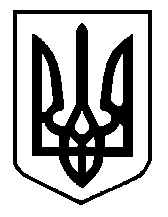 